AGENDA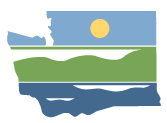 WRIA 10 Watershed Restoration and Enhancement CommitteeCommittee meetingNovember 6, 2019 | 9:30 a.m. - 11:30 a.m. |WRIA 10 WebpageLocationPuyallup Public Library324 S. Meridian, PuyallupCommittee ChairRebecca BrownRebecca.brown@ecy.wa.govHandoutsAgendaCU MemoWelcome, Introductions, and Meeting Summary9:30 a.m. | 10 minutes | Facilitator Updates and Announcements9:40 a.m. |5 minutes | Chair, Committee members| Public Comment9:45 a.m. | 5 minutes | FacilitatorConsumptive Use and PE Well Projections9:50 p.m. | 60 minutes | Facilitator | Preliminary decisionObjective: Settle on a PE well projection scenario based on workgroup recommendation.Objective: Understand the issues and lingering questions around consumptive use estimates. Feel comfortable with a preliminary estimate.Objective: Consider safety factor.One Year Check In10:50 p.m. | 30 minutes | Chair, Committee| Objective: Take stock of committee accomplishments and reflect on the process.Next StepsAssignmentsNext workgroup meeting: November 12, 1 pm -3 pm, WebEx.Next meeting: December 4 Project Workshop, 9:30 am -12:30 pm, Puyallup Public LibraryNext full committee meeting: February 5, 2020.